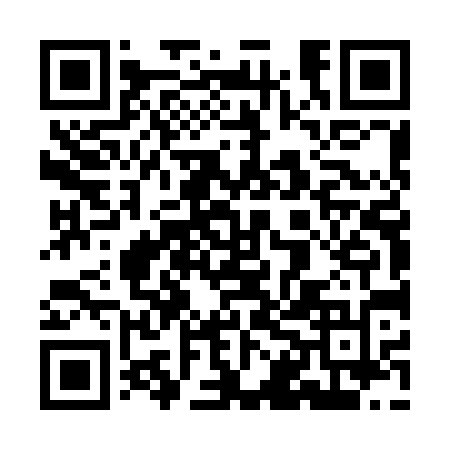 Ramadan times for Angleterre, UKMon 11 Mar 2024 - Wed 10 Apr 2024High Latitude Method: Angle Based RulePrayer Calculation Method: Islamic Society of North AmericaAsar Calculation Method: HanafiPrayer times provided by https://www.salahtimes.comDateDayFajrSuhurSunriseDhuhrAsrIftarMaghribIsha11Mon4:564:566:3112:184:086:066:067:4112Tue4:544:546:2912:184:106:086:087:4313Wed4:514:516:2612:174:116:096:097:4514Thu4:494:496:2412:174:136:116:117:4715Fri4:464:466:2212:174:146:136:137:4916Sat4:444:446:1912:164:166:156:157:5117Sun4:414:416:1712:164:176:176:177:5318Mon4:394:396:1412:164:196:186:187:5519Tue4:364:366:1212:164:206:206:207:5720Wed4:334:336:1012:154:226:226:227:5921Thu4:314:316:0712:154:236:246:248:0122Fri4:284:286:0512:154:256:266:268:0323Sat4:254:256:0212:144:266:276:278:0524Sun4:234:236:0012:144:276:296:298:0725Mon4:204:205:5812:144:296:316:318:0926Tue4:174:175:5512:144:306:336:338:1127Wed4:154:155:5312:134:326:356:358:1328Thu4:124:125:5012:134:336:366:368:1529Fri4:094:095:4812:134:346:386:388:1830Sat4:064:065:4612:124:366:406:408:2031Sun5:045:046:431:125:377:427:429:221Mon5:015:016:411:125:387:447:449:242Tue4:584:586:391:115:407:457:459:263Wed4:554:556:361:115:417:477:479:294Thu4:524:526:341:115:427:497:499:315Fri4:494:496:311:115:437:517:519:336Sat4:464:466:291:105:457:537:539:367Sun4:444:446:271:105:467:547:549:388Mon4:414:416:241:105:477:567:569:409Tue4:384:386:221:095:487:587:589:4310Wed4:354:356:201:095:508:008:009:45